ΘΕΜΑ: «Πρόσκληση εκδήλωσης ενδιαφέροντος για τον ορισμό μελών στα Περιφερειακά Συμβούλια Επιλογής για την κατάρτιση των πινάκων επιλογής και την επιλογή των Συντονιστών Εκπαιδευτικού Έργου και των Προϊσταμένων των Κ.Ε.Σ.Υ. και Κ.Ε.Α».Ο ΓΕΝΙΚΟΣ ΓΡΑΜΜΑΤΕΑΣ ΤΟΥ ΥΠΟΥΡΓΕΙΟΥ ΠΑΙΔΕΙΑΣ, ΕΡΕΥΝΑΣ ΚΑΙ ΘΡΗΣΚΕΥΜΑΤΩΝΈχοντας υπόψη τις διατάξεις  της παρ. 3 του άρθρου 26 και της παρ. 2 του άρθρου  25 του ν.4547/2018 (Α΄102) «Αναδιοργάνωση των δομών υποστήριξης της πρωτοβάθμιας και δευτεροβάθμιας εκπαίδευσης και άλλες διατάξεις»ΚαλούμεΤα μέλη Διδακτικού Ερευνητικού Προσωπικού (Δ.Ε.Π.) των Ανώτατων Εκπαιδευτικών Ιδρυμάτων (Α.Ε.Ι.) που επιθυμούν να ορισθούν ως μέλη στα Περιφερειακά Συμβούλια Επιλογής  που συστάθηκαν ένα σε κάθε Περιφερειακή Διεύθυνση Εκπαίδευσης με την παρ. 3 του άρθρου 26 του ν4547/2018, τα οποία είναι αρμόδια για την κατάρτιση των πινάκων επιλογής και την επιλογή των Συντονιστών Εκπαιδευτικού Έργου και των Προϊσταμένων των Κέντρων Εκπαιδευτικής και Συμβουλευτικής Υποστήριξης (Κ.Ε.Σ.Υ.), καθώς και για την κατάρτιση των προτάσεων για την επιλογή των Οργανωτικών Συντονιστών των Περιφερειακών Κέντρων Εκπαιδευτικού Σχεδιασμού (ΠΕ.Κ.Ε.Σ.) και των αναπληρωτών τους, των Προϊσταμένων των Κέντρων Εκπαίδευσης για την Αειφορία (Κ.Ε.Α.), να υποβάλουν σχετική δήλωση στον Γενικό Γραμματέα του Υπουργείου Παιδείας, Έρευνας και Θρησκευμάτων (ΥΠ.Π.Ε.Θ.) εντός πέντε (5) ημερών από την κοινοποίηση της στα Α.Ε.Ι.. Η δήλωση θα αναφέρει  το ή τα Περιφερειακά Συμβούλια για το οποίο εκδηλώνουν ενδιαφέρον και θα συνοδεύεται από παραπομπή σε ιστοσελίδα Τμήματος όπου υπάρχει σύντομο βιογραφικό σημείωμα. Η εν λόγω πρόσκληση αναρτάται και στην ιστοσελίδα του ΥΠ.Π.Ε.Θ. Κάθε ενδιαφερόμενο μέλος Δ.Ε.Π. υποβάλλει την ανωτέρω δήλωση ηλεκτρονικά (e-mail:stelexi@minedu.gov.gr) στο ΥΠ.Π.Ε.Θ., μέσω της Διεύθυνσης Υπηρεσιακής Κατάστασης και Εξέλιξης Εκπαιδευτικού Προσωπικού Πρωτοβάθμιας και Δευτεροβάθμιας Εκπαίδευσης - Τμήμα Δ΄ Στελεχών.                                                                                                  Ο  ΓΕΝΙΚΟΣ ΓΡΑΜΜΑΤΕΑΣ                                                                                 ΓΕΩΡΓΙΟΣ ΑΓΓΕΛΟΠΟΥΛΟΣ Εσωτερική ΔιανομήΔιεύθυνση Υπηρεσιακής Κατάστασηςκαι Εξέλιξης Εκπαιδευτικού ΠροσωπικούΑ/θμιας και Β/θμιας ΕκπαίδευσηςΤμήμα Δ΄ΠΙΝΑΚΑΣ ΑΠΟΔΕΚΤΩΝΕΘΝΙΚΟ ΚΑΙ ΚΑΠΟΔΙΣΤΡΙΑΚΟ ΠΑΝΕΠΙΣΤΗΜΙΟ ΑΘΗΝΩΝ      Πανεπιστημίου 30, Τ.Κ. 10679 – ΑΘΗΝΑΕΘΝΙΚΟ ΜΕΤΣΟΒΙΟ ΠΟΛΥΤΕΧΝΕΙΟ     Ηρώων Πολυτεχνείου 9, Πολυτεχνειούπολη, Τ.Κ. 15780 -ΖΩΓΡΑΦΟΥ  3.  ΑΡΙΣΤΟΤΕΛΕΙΟ ΠΑΝΕΠΙΣΤΗΜΙΟ ΘΕΣΣΑΛΟΝΙΚΗΣ       Πανεπιστημιούπολη, Τ.Κ. 54124 - ΘΕΣΣΑΛΟΝΙΚΗ  4.  ΟΙΚΟΝΟΜΙΚΟ ΠΑΝΕΠΙΣΤΗΜΙΟ ΑΘΗΝΩΝ       Πατησίων 76, Τ.Κ. 10434 – ΑΘΗΝΑ  5.  ΓΕΩΠΟΝΙΚΟ ΠΑΝΕΠΙΣΤΗΜΙΟ ΑΘΗΝΩΝ       Ιερά οδός 75, Τ.Κ. 11855- ΑΘΗΝΑ  6.  ΑΝΩΤΑΤΗ ΣΧΟΛΗ ΚΑΛΩΝ ΤΕΧΝΩΝ       Πατησίων 42, Τ.Κ. 10682 – ΑΘΗΝΑ  7.  ΠΑΝΤΕΙΟ ΠΑΝΕΠΙΣΤΗΜΙΟ ΚΟΙΝΩΝΙΚΩΝ & ΠΟΛΙΤΙΚΩΝ ΕΠΙΣΤΗΜΩΝ       Λ. Συγγρού 136, Τ.Κ. 17671 – ΑΘΗΝΑ  8.  ΠΑΝΕΠΙΣΤΗΜΙΟ ΠΕΙΡΑΙΩΣ       Μ. Καραολή   Α. Δημητρίου 80, Τ.Κ. 18534 – ΠΕΙΡΑΙΑΣ9.  ΠΑΝΕΠΙΣΤΗΜΙΟ ΔΥΤΙΚΗΣ ΑΤΤΙΚΗΣ     Πανεπιστημιούπολη 1     Αγίου Σπυρίδωνα 28, Τ.Κ. 12243 ΑΙΓΑΛΕΩ10.ΠΑΝΕΠΙΣΤΗΜΙΟ ΔΥΤΙΚΗΣ ΑΤΤΙΚΗΣ     Πανεπιστημιούπολη 2     Θηβών 250, 12241 ΑΙΓΑΛΕΩ 11. ΠΑΝΕΠΙΣΤΗΜΙΟ ΜΑΚΕΔΟΝΙΑΣ        Εγνατίας 156, Τ.Θ. 1591, Τ.Κ. 54636 – ΘΕΣΣΑΛΟΝΙΚΗ 12. ΠΑΝΕΠΙΣΤΗΜΙΟ ΠΑΤΡΩΝ       Πανεπιστημιούπολη, Τ.Κ. 26504 – ΡΙΟ ΑΧΑΪΑ 13. ΠΑΝΕΠΙΣΤΗΜΙΟ ΙΩΑΝΝΙΝΩΝ       Πανεπιστημιούπολη, Τ.Θ. 1186, Τ.Κ. 45110 – ΙΩΑΝΝΙΝΑ 14. ΔΗΜΟΚΡΙΤΕΙΟ ΠΑΝΕΠΙΣΤΗΜΙΟ ΘΡΑΚΗΣ       Πανεπιστημιούπολη, Τ.Κ. 69100 - ΚΟΜΟΤΗΝΗ 15. ΠΑΝΕΠΙΣΤΗΜΙΟ ΚΡΗΤΗΣ       Πανεπιστημιούπολη, Τ.Κ. 71001 – ΗΡΑΚΛΕΙΟ 16. ΠΟΛΥΤΕΧΝΕΙΟ ΚΡΗΤΗΣ       Κουνουπιδιανά Ακρωτηρίου, Τ.Κ. 73100 – ΧΑΝΙΑ 17. ΠΑΝΕΠΙΣΤΗΜΙΟ ΑΙΓΑΙΟΥ       Λόφος Πανεπιστημίου ( ΚΤΗΡΙΟ ΔΙΟΙΚΗΣΗΣ ) Τ.Κ. 81100 ΜΥΤΙΛΗΝΗ 18. ΙΟΝΙΟ ΠΑΝΕΠΙΣΤΗΜΙΟ        Ιωάννου Θεοτόκη 72, Τ.Θ. 663, Τ.Κ. 49100 – ΚΕΡΚΥΡΑ 19. ΠΑΝΕΠΙΣΤΗΜΙΟ ΘΕΣΣΑΛΙΑΣ       Τέρμα Αργοναυτών Φιλελλήνων, Τ.Κ. 38221 – ΒΟΛΟΣ 20. ΧΑΡΟΚΟΠΕΙΟ ΠΑΝΕΠΙΣΤΗΜΙΟ       Ελ. Βενιζέλου 70, Τ.Κ. 17671 - ΑΘΗΝΑ 21. ΕΛΛΗΝΙΚΟ ΑΝΟΙΚΤΟ ΠΑΝΕΠΙΣΤΗΜΙΟ       Πάροδος Αριστοτέλους 18, Τ.Κ. 26335 – ΠΑΤΡΑ 22. ΠΑΝΕΠΙΣΤΗΜΙΟ ΠΕΛΟΠΟΝΝΗΣΟΥ       Ερυθρού Σταυρού 28 & Καρυωτάκη, Τ.Κ. 22100 – ΤΡΙΠΟΛΗ 23. ΠΑΝΕΠΙΣΤΗΜΙΟ ΔΥΤΙΚΗΣ ΜΑΚΕΔΟΝΙΑΣ       Πάρκο Αγίου Δημητρίου, Τ.Κ. 50100 – ΚΟΖΑΝΗ24. ΑΛΕΞΑΝΔΡΕΙΟ Τ.Ε.Ι. ΘΕΣΣΑΛΟΝΙΚΗΣ     Τ.Θ. 141 - 57400 ΘΕΣΣΑΛΟΝΙΚΗ25. Τ.Ε.Ι. ΑΝΑΤΟΛΙΚΗΣ ΜΑΚΕΔΟΝΙΑΣ ΚΑΙ ΘΡΑΚΗΣ      Αγ. Λουκάς – 65404 ΚΑΒΑΛΑ26. Τ.Ε.Ι. ΚΕΝΤΡΙΚΗΣ ΜΑΚΕΔΟΝΙΑΣ      Τέρμα Μαγνησίας – 62124 ΣΕΡΡΕΣ27. Τ.Ε.Ι ΔΥΤΙΚΗΣ ΜΑΚΕΔΟΝΙΑΣ      Κούλα Κοζάνης – 50100 ΚΟΖΑΝΗ28. Τ.Ε.Ι. ΔΥΤΙΚΗΣ ΕΛΛΑΔΑΣ      Μεγάλου Αλεξάνδρου 1 – Κουκούλι – 26334 ΠΑΤΡΑ29. Τ.Ε.Ι. ΘΕΣΣΑΛΙΑΣ       Περιφερειακή Οδός Λάρισας – Τρικάλων – 41110 ΛΑΡΙΣΑ30. Τ.Ε.Ι. ΚΡΗΤΗΣ      Σταυρωμένος – 71500 ΗΡΑΚΛΕΙΟ31. Τ.Ε.Ι. ΠΕΛΟΠΟΝΝΗΣΟΥ       Αντικάλαμος – 24100 ΚΑΛΑΜΑΤΑ32. Τ.Ε.Ι. ΣΤΕΡΕΑΣ ΕΛΛΑΔΑΣ      3ο χλμ. Π.Ε.Ο. Λαμίας – Αθήνας; - 35100 ΛΑΜΙΑ33. Τ.Ε.Ι. ΗΠΕΙΡΟΥ      Γέφυρα Αράχθου – 47100 ΑΡΤΑ34. Τ.Ε.Ι. ΙΟΝΙΩΝ ΝΗΣΩΝ     Ιωσήφ Μομφεράτου & Ηλία Μανιάτη – 28100 ΑΡΓΟΣΤΟΛΙ ΚΕΦΑΛΛΗΝΙΑ.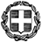 ΕΛΛΗΝΙΚΗ ΔΗΜΟΚΡΑΤΙΑΥΠΟΥΡΓΕΙΟ  ΠΑΙΔΕΙΑΣ, ΕΡΕΥΝΑΣ ΚΑΙ ΘΡΗΣΚΕΥΜΑΤΩΝ-----ΓΕΝΙΚΗ  ΔΙΕΥΘΥΝΣΗ ΕΚΠΑΙΔΕΥΤΙΚΟΥ ΠΡΟΣΩΠΙΚΟΥ Α/ΘΜΙΑΣ  &  Β/ΘΜΙΑΣ  ΕΚΠΑΙΔΕΥΣΗΣΔΙΕΥΘΥΝΣΗ ΥΠΗΡΕΣΙΑΚΗΣ ΚΑΤΑΣΤΑΣΗΣ ΚΑΙ ΕΞΕΛΙΞΗΣ ΕΚΠΑΙΔΕΥΤΙΚΟΥ ΠΡΟΣΩΠΙΚΟΥΑ/ΘΜΙΑΣ  &  Β/ΘΜΙΑΣ  ΕΚΠΑΙΔΕΥΣΗΣΤΜΗΜΑ Δ ΣΤΕΛΕΧΩΝ Π.Ε. & Δ.Ε.---------Α. Παπανδρέου 37151 80 ΜαρούσιΙστοσελίδα: http://www.minedu.gov.gr Πληροφορίες: Γ. ΛιαμπότηςΤηλ:  210-3442952Fax:  210-3442266Mail: dppe@minedu.gov.gr Βαθμός Ασφαλείας:Να διατηρηθεί μέχρι:ΗΛΕΚΤΡΟΝΙΚΉ ΑΠΟΣΤΟΛΗΜαρούσι,   14  –  6 - 2018 Αρ.Πρωτ.  Βαθμός Προτερ Φ.350/ 38 / 98717  /E3     ΠΡΟΣΚΛΗΣΗ ΕΚΔΗΛΩΣΗΣ            ΕΝΔΙΑΦΕΡΟΝΤΟΣ     ΠΡΟΣ: Α.Ε.Ι.